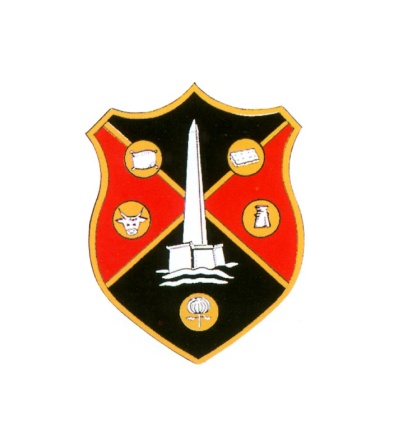 WELLINGTON TOWN COUNCILCOUNCIL PLANNING MEETINGThe PLANNING meeting of Wellington Town Council will be held in the United Reformed Church Hall in Fore Street, Wellington, on Monday 3 December 2018 at 6:15pmKathryn Hemensley Town Clerk	AGENDA1. APOLOGIES2. DECLARATION OF INTERESTS3. TO CONSIDER WHAT COMMENTS TO MAKE ON THE FOLLOWING APPLICATIONS THAT WILL BE DETERMINED BY TAUNTON DEANE BOROUGH COUNCIL OR SOMERSET COUNTY COUNCIL:(a) Approval of Reserved Matters following Outline Application 43/13/0133 for the erection of an industrial building with formation of access on land adjoining Westpark 26, Chelston House Farm, Chelston (43/18/0113)(b) Various internal and external alterations to the rear of Windwhistle House, 71 Hight Street, Wellington (43/18/0114/LB)(c) Installation of velux rooflight and vent slate to rear elevation with internal alterations at Westford House, Westford Drive, Wellington (43/18/0115/LB)4. RENEWAL OF THE DELEGATION AGREEMENT FOR PLANNING MATTERS BETWEEN TAUNTON DEANE BOROUGH COUNCIL AND WELLINGTON TOWN COUNCILTim Burton, Assistant Director - Planning and Environment, has forwarded a request for Wellington Town Council to renew the delegation agreement for planning matters. The revised draft agreement contains minor updates which take account of legislative changes, and has been circulated to Councillors. Once approved, a final agreement will be requested for signing.Taunton Deane Borough Council Planning Officer will be in attendance at this meeting. PLEASE NOTE: COPIES OF ALL PLANNING APPLICATIONS TO BE DETERMINED AND CONSIDERED BY THE TOWN COUNCIL WILL BE ON DISPLAY IN THE UNITED REFORMED CHURCH HALL ON THE DAY OF THE MEETING